Protected Characteristics 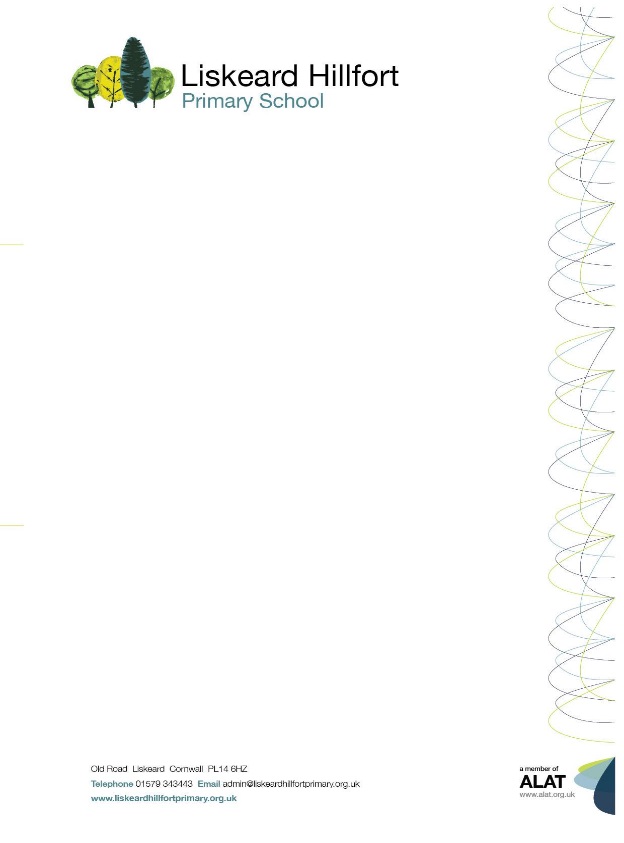 2021-22Classroom texts Curriculum TextsSubject Areas: Subject Areas: Due to the age and stage of development of children in KS1, the protected characteristic are explored both implicitly and explicitly through narrative and exposure to characters and people through history. We address and discuss many of the characteristics explicitly through learning such as PSHE and RE, alongside implicit exposure through carefully selected clip art, photos and story settings, etc.Due to the age and stage of development of children in KS1, the protected characteristic are explored both implicitly and explicitly through narrative and exposure to characters and people through history. We address and discuss many of the characteristics explicitly through learning such as PSHE and RE, alongside implicit exposure through carefully selected clip art, photos and story settings, etc.Due to the age and stage of development of children in KS1, the protected characteristic are explored both implicitly and explicitly through narrative and exposure to characters and people through history. We address and discuss many of the characteristics explicitly through learning such as PSHE and RE, alongside implicit exposure through carefully selected clip art, photos and story settings, etc.Due to the age and stage of development of children in KS1, the protected characteristic are explored both implicitly and explicitly through narrative and exposure to characters and people through history. We address and discuss many of the characteristics explicitly through learning such as PSHE and RE, alongside implicit exposure through carefully selected clip art, photos and story settings, etc.Due to the age and stage of development of children in KS1, the protected characteristic are explored both implicitly and explicitly through narrative and exposure to characters and people through history. We address and discuss many of the characteristics explicitly through learning such as PSHE and RE, alongside implicit exposure through carefully selected clip art, photos and story settings, etc.Class 2Year 1/2AgeGender Disability Culture Race ReligionTom Percival collection  -Perfectly Norman  -Ruby’s worry  -Ravi’s roar  -Meesha makes friendsHow to be ExtraordinaryThe ClimbersWe’re all wondersCookies Christmas AdventureAlbert Talbot Master of DisguiseLook UpAmazing GraceSulweNelson Mandela-Long walk to FreedomMary Seacole (Non-fiction)The Magic PaintbrushAnansi and the four bananasRama and SitaTwinkl PhonicsGeography: Different cultures around the world-Ecuador-Greenland (Countries in the Arctic circle)-South America (countries/tribes of the Amazon rainforest)History: Mary AnningArt:MusicReggae          South African music (Freedom songs)Latin             Nelson Mandela      Hip-hop         BhangraRE:Christianity Judaism Islam HinduismPSHE: Being Me Celebrating Differences RSE/ Chaining Me  	Dreams and GoalsHealthy Me Computing On line safety	